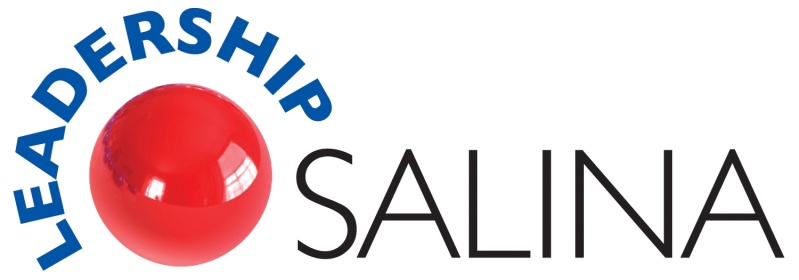 2016 Application Form
General Information(Please Type or Print)Name____________________________________________________________________________________________                   Last  					First					MiddleName You Go By___________________________________________________________________________________Home Address ____________________________________ City__________________ State_________ Zip__________Home Phone _________________________________________ Cell Phone ___________________________________Number of Years Lived in Salina/Saline County ___________________________________________________________Number of Years worked in Saline County_______________________________________________________________21 Years of Age or over? Yes _____ No_____EmploymentCurrent Employer __________________________________________________________________________________Address__________________________________________________________________________________________City________________________________________ State ________________________ Zip _____________________Telephone________________________________________________________________________________________Current Title or Responsibility_________________________________________________________________________Email address and mailingsCommunication with class members will be via email. List an email address you prefer to use. If you do not have an email address, indicate which address (home or work) for mailings.Email____________________________________________________________________________________Please answer the following questionsWhat do you hope to gain from the Leadership Salina experience?________________________________________________________________________________________________________________________________________________________________________________________________________________________________________________________________________________________________________________________________________________________________________________________________________________________________________________________________________________________________________________________________________________________________________________________________________________________________________________________________________________________________________________________________________________________________________________________________________After this experience, how do you intend to get involved in the Salina community? What specific organizations (community, civic, professional, business, religious, social, and athletic, etc.) do you plan to get involved with?__________________________________________________________________________________________________________________________________________________________________________________________________________________________________________________________________________________________________________________________________________________________________________________________________________________________________________________________________________________________________________________________________________________________________________________________In your judgment, what are three challenges or opportunities facing the Salina area today? What are your recommendations for approaching and resolving them?_______________________________________________________________________________________________________________________________________________________________________________________________________________________________________________________________________________________________________________________________________________________________________________________________________________________________________________________________________________________________________________________________________________________________________________________________________________________________________________________________________________________________________________________________________________________________________________________________________________________________________________________________________________________List other information you may wish to make available to be considered in the selection process.______________________________________________________________________________________________________________________________________________________________________________________________________________________________________________________________________________________________________________________________________________________________________________________________________________________________________________________________________________________________________________________________________________________________________________________________________________________________________________________________________________________________________________________________________________________________________________________________________________TuitionThe tuition fee is $450. A limited number of full and partial scholarships are available. If scholarship assistance is needed, please contact Don Weiser at the Chamber office, 827-9301 or dweiser@salinakansas.org.Scholarship Needed: Yes _____ No _____AttendanceLeadership Salina class members are required to attend all sessions, including a one day session at the Kansas Leadership Center in Wichita. In addition to the sessions, participants will spend time outside the “formal sessions” to complete a class project. Any absence, regardless of reason, must be excused by one of the co-facilitators. Participants unable to attend all sessions may, at the discretion of the co-chairs, be withdrawn from the program. In such cases, there will not be a tuition refund.Session Dates		Session 1	 		Thursday		August 25	(9am-5pm)		Session 2 			Thursday 		September 8  	(9am-5pm)		Session 3 			Thursday 		September 22 	(9am-5pm)		Kansas Leadership Center	Thursday 		October 4        	(9am-3:30pm)		Session 4 			Thursday 		October 20 	(9am-5pm)		Session 5  			Thursday		November 3	(9am-5pm)					Session 6			Thursday 		November 10    	(9am-5pm)		Graduation			Tuesday		November 10	(5:30-7pm)If selected, I can devote the required time to the program: Yes _____ No _____Have you applied for the Leadership Salina program before? Yes _____ No ____If yes, what year(s)? _________I am aware of the time requirement for Leadership Salina and will attend all scheduled sessions.My employer has approved my absence from work as required by the Leadership Salina program. __________________________________________________Applicant’s SignatureApplication Deadline: August 1, 2016